299042, г. Севастополь, ул. Новикова, 14  т. +7 (8692) 630085, т/ф. +7 (8692) 631696  e-mail:balakcovetsv@mail.ru________________________________________________________________________________________________________________________ПОСТАНОВЛЕНИЕГлавы внутригородского муниципального образования города Севастополя Балаклавского муниципального округа «06» «февраля» 2024 г.                      № 2                                 г. СевастопольО создании комиссии при внутригородском муниципальном образовании города Севастополя Балаклавский муниципальный округ по оценке материального ущерба, причинённого физическим лицамв результате прохождения комплекса неблагоприятных природных явлений в ноябре 2023 г. и дождевых паводков в январе 2024 г.В соответствии с распоряжением Губернатора города Севастополя от 05.02.2024 № 38-РГ «О создании комиссии по определению размера компенсации материального ущерба, причинённого физическим лицам в результате прохождения комплекса неблагоприятных природных явлений в ноябре 2023 г. и дождевых паводков в январе 2024 г.», Уставом внутригородского муниципального образования города Севастополя Балаклавский муниципальный округ, в целях оценки материального ущерба, причиненного физическим лицам в результате прохождения комплекса неблагоприятных природных явлений в ноябре 2023 г. и дождевых паводков в январе 2024 г. на территории внутригородского муниципального образования города Севастополя Балаклавский муниципальный округПОСТАНОВЛЯЮ:1. Создать комиссию при внутригородском муниципальном образовании города Севастополя Балаклавский муниципальный округ по оценке материального ущерба, причиненного физическим лицам в результате прохождения комплекса неблагоприятных природных явлений в ноябре 2023 г. и дождевых паводков в январе 2024 г. (далее - Комиссия).2. Утвердить Положение о Комиссии согласно приложению № 1 к настоящему постановлению.3. Утвердить состав Комиссии согласно приложению № 2 к настоящему постановлению.4. Настоящее постановление подлежит официальному опубликованию на официальном сайте муниципального образования в информационно-телекоммуникационной сети интернет.5. Настоящее постановление вступает в силу с момента его официального опубликования (обнародования).6. Контроль за исполнением настоящего постановления оставляю за собой.Глава ВМО Балаклавский МО					Е.А. БабошкинПриложение 1к постановлению Главы ВМО Балаклавский МОот 06.02.2024г. № 2ПОЛОЖЕНИЕо комиссии при внутригородском муниципальном образовании города Севастополя Балаклавский муниципальный округ по оценке материального ущерба, причиненного физическим лицам в результате прохождения комплекса неблагоприятных природных явлений в ноябре 2023 г. и дождевых паводков в январе 2024 г.1. Общие положения1.1. Комиссия при внутригородском муниципальном образовании города Севастополя Балаклавский муниципальный округ по оценке материального ущерба, причинённого физическим лицам в результате прохождения комплекса неблагоприятных природных явлений в ноябре 2023 г. и дождевых паводков в январе 2024 г. (далее — комиссия) является временно действующим органом, созданным в целях защиты прав и интересов граждан, имущество которых пострадало в результате прохождения комплекса неблагоприятных природных явлений в ноябре 2023 г. и дождевых паводков в январе 2024 г.1.2. В своей деятельности комиссия руководствуется Конституцией Российской Федерации, законами и иными нормативными правовыми актами Российской Федерации и города Севастополя, Уставом внутригородского муниципального образования Балаклавский муниципальный округ, муниципальными правовыми актами, а также настоящим Положением.2. Функции комиссии2.1. Приём заявлений (приложение № 1 к настоящему Положению) от граждан, имущество которых пострадало в результате прохождения комплекса неблагоприятных природных явлений в ноябре 2023 г. и дождевых паводков в январе 2024 г. на территории внутригородского муниципального образования города Севастополя Балаклавский муниципальный округ;2.2. Проведение обследования имущества физических лиц, пострадавшего в результате прохождения комплекса неблагоприятных природных явлений в ноябре 2023 г. и дождевых паводков в январе 2024 г. на территории внутригородского муниципального образования города Севастополя Балаклавский муниципальный округ (далее — заявители);2.3. Составление актов обследования индивидуального жилого дома, примыкающих к нему и (или) отдельно стоящих надворных построек, квартир в многоквартирном доме на территории внутригородского муниципального образования города Севастополя Балаклавский муниципальный округ, имущества, повреждённых (утраченных) в результате прохождения комплекса неблагоприятных природных явлений в ноябре 2023 г. и дождевых паводков в январе 2024 г. (приложения № 2 и № 3 к настоящему Положению) (далее – акты обследования имущества);3. Права комиссии3. Комиссия в пределах своей компетенции имеет право:3.1. Запрашивать в установленном порядке от территориальных органов, федеральных органов исполнительной власти, исполнительных органов города Севастополя, органов местного самоуправления внутригородских муниципальных образований города Севастополя, юридических и физических лиц информацию по вопросам своей деятельности.3.2. В целях составления акта обследования имущества запрашивать
у пострадавших правоустанавливающие документы на имущество, пострадавшее в результате прохождения комплекса неблагоприятных природных явлений в ноябре 2023 г. и дождевых паводков в январе 2024 г.3.3. Осуществлять обследование имущества, пострадавшего 
в результате прохождения комплекса неблагоприятных природных явлений в ноябре 2023 г. и дождевых паводков в январе 2024 г.  на территории внутригородского муниципального образования города Севастополя Балаклавский муниципальный округ, принадлежащего пострадавшим.4. Состав и порядок работы комиссии4.1. Состав комиссии утверждается настоящим постановлением.В состав комиссии по согласованию включается представители Департамента капитального строительства города Севастополя или его подведомственного учреждения, Департамента городского хозяйства города Севастополя, управляющих компаний, Департамента внутренней политики города Севастополя. Комиссию возглавляет председатель. В случае
его отсутствия или по его поручению функции председателя комиссии выполняет его заместитель.4.2. Заседания муниципальной комиссии, в том числе выездные, проводятся по мере необходимости.4.3. Заседания комиссии проводит председатель
или по его поручению заместитель.4.4. Заседание комиссии считается правомочным, если на нем присутствует не менее половины её членов.4.5. Заседания комиссии оформляются протоколом, который ведёт секретарь. Протокол подписывается председателем комиссии и секретарём.4.6. Комиссия принимает представленные заявителями заявления (документы), осуществляет осмотр имущества заявителей, пострадавшего в результате прохождения комплекса неблагоприятных природных явлений в ноябре 2023 г. и дождевых паводков в январе 2024 г. на территории внутригородского муниципального образования города Севастополя Балаклавский муниципальный округ, и составляет акт обследования имущества.Акт обследования имущества составляется секретарём комиссии и подписывается всеми членами комиссии и заявителем.4.7. По результатам рассмотрения заявления и проведённого обследования комиссия принимает одно из следующих решений: 1) о наличии ущерба имуществу гражданина, находящемуся
на территории внутригородского муниципального образования города Севастополя Балаклавский муниципальный округ и направлении материалов в Комиссию;2) об отсутствии ущерба имуществу гражданина, находящемуся
на территории внутригородского муниципального образования города Севастополя Балаклавский муниципальный округ. 4.8. Материалы, по результатам работы комиссии при внутригородском муниципальном образовании	, в течение одного рабочего дня с момента принятия решения, указанного	в подпункте 1 пункта 4.7 настоящего Положения, направляются в Комиссию по определению размера компенсации материального ущерба, причинённого физическим лицам в результате прохождения комплекса неблагоприятных природных явлений в ноябре 2023 г. и дождевых паводков в январе 2024 г.____________________Приложение №1 к ПоложениюВ комиссию при внутригородском муниципальном образовании города Севастополя Балаклавский муниципальный округ по оценке материального ущерба, причинённого физическим лицам в результате прохождения комплекса неблагоприятных природных явлений в ноябре 2023 г. и дождевых паводков в январе 2024 г.От _____________________________________________________________________Проживающ___по адресу:_____________________________________________________________________________________Тел.________________________________ЗАЯВЛЕНИЕЯ, ______________________________________________________________ (ФИО заявителя)прошу провести обследование ______________________________________________________________________________________________________(указать вид имущества, которое необходимо обследовать: индивидуальный жилой дом, примыкающая к нему и (или) отдельно стоящая надворная постройка, квартира в многоквартирном доме, имущество), расположенное по адресу:_________________________________________,________________________________________________________________,  поврежденного (утраченного) в результате _____________________________________________________________________________________________ (указать событие, ставшее причиной: прохождения комплекса неблагоприятных природных явлений в ноябре 2023 г., дождевых паводков в январе 2024 г.).(1). Указанное имущество принадлежит мне на праве собственности, что подтверждается ______________________________________________________(указать документ, являющийся основанием возникновения права собственности)(2). Проживаю в жилом помещении, на основании ____________________________________________________________________(указать основание, предусмотренное законодательством Российской Федерации)Приложение:1. Документ, подтверждающий право собственности (право проживания в жилом помещении);2. Копия паспорта заявителя;3. Согласие заявителя на обработку персональных данных._____________________________________________________________           дата                                                      подпись                               ФИОСОГЛАСИЕна обработку персональных данныхЯ,_____________________________________________________________________,(фамилия, имя, отчество)зарегистрированный(ая) по адресу: ______________________________________________,документ, удостоверяющий личность ____________серия_______ № _________________,выдан_______________________________________________________________________,(наименование органа, выдавшего документ и дата его выдачи )в соответствии со статьей 9 Федерального закона от 27 июля 2006 года № 152-ФЗ «О персональных данных» даю согласие  внутригородскому муниципальному образованию города Севастополя Балаклавский муниципальный округ расположенному по адресу: город Севастополь, ул. Новикова 14, на автоматизированную, а также без использования средств автоматизации, обработку моих персональных данных включая сбор, систематизацию, накопление, хранение, уточнение (обновление, изменение), использование, распространение (в том числе передачу), обезличивание, блокирование, уничтожение внутригородским муниципальным образованием города Севастополя Балаклавский муниципальный округ (далее ВМО Балаклавский МО) и его представителями моих персональных данных, а именно совершение действий, предусмотренных пунктом 3 ч. 1 ст. 3 Федерального закона от 27 июля 2006 года № 152-ФЗ «О персональных данных», со сведениями о фактах, событиях и обстоятельствах моей жизни, предоставленных в  ВМО Балаклавский МО и третьим лицам.Настоящее согласие действует со дня его подписания до дня отзыва в письменной форме в соответствии со статьей 9 Федерального закона от 27.07.2006г. №152-ФЗ «О персональных данных», на период действия трудового договора в местной администрации внутригородского муниципального образования Балаклавский муниципальный округ. Об ответственности за достоверность всех представленных мною сведений предупрежден(-а).		Приложение № 2 к Положению								Приложение № 3 к ПоложениюАКТобследования имуществаФ.И.О. заявителя: 	Адрес места жительства: 	Члены семьи пострадавшего (совместно проживающие):Список утраченного имущества, расположенного в помещении по адресу______________________________________________________________:Председатель комиссии:Заместитель председателя комиссии:					Члены комиссии:С заключением комиссии ознакомлен:(ФИО заявителя, подпись, дата)Приложение № 2к постановлению Главы ВМО Балаклавский МОот 06.02.2024 № 2СОСТАВпри внутригородском муниципальном образовании города Севастополя Балаклавский муниципальный округ по оценке материального ущерба, причинённого физическим лицамв результате прохождения комплекса неблагоприятных природных явлений в ноябре 2023 г. и дождевых паводков в январе 2024 г.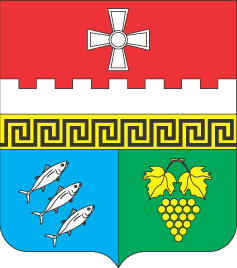 Внутригородское муниципальное образование Балаклавский муниципальный округ (ВМО Балаклавский МО) (дата)(подпись)	(инициалы, фамилия)АКТобследования объекта, поврежденного (разрушенного) в результате_________________________________________________________________,(наименование чрезвычайной ситуации, дата)__________________________________________________________________(адрес объекта)АКТобследования объекта, поврежденного (разрушенного) в результате_________________________________________________________________,(наименование чрезвычайной ситуации, дата)__________________________________________________________________(адрес объекта)АКТобследования объекта, поврежденного (разрушенного) в результате_________________________________________________________________,(наименование чрезвычайной ситуации, дата)__________________________________________________________________(адрес объекта)АКТобследования объекта, поврежденного (разрушенного) в результате_________________________________________________________________,(наименование чрезвычайной ситуации, дата)__________________________________________________________________(адрес объекта)Наименование объекта: _____________________________________________Собственник объекта: __________________________________________________________________________________________________________________Характеристика объекта по конструктивным элементам (при наличии таковых):__________________________________________________________________(размеры, материалы, год постройки, балансовая стоимость)Характеристика повреждений (разрушений) по конструктивным элементам (при наличии таковых): ____________________________________________________________________________________________________________________________________________________________________________________________________________________________________________________________________________________________________________________________________________________________________________________________                                              (длина, ширина, высота, площадь, объем)Общее техническое состояние объекта: _____________________________________________________________________________________________________________________________________________________________________________________________________________________________________________________________________________________________________________Наименование объекта: _____________________________________________Собственник объекта: __________________________________________________________________________________________________________________Характеристика объекта по конструктивным элементам (при наличии таковых):__________________________________________________________________(размеры, материалы, год постройки, балансовая стоимость)Характеристика повреждений (разрушений) по конструктивным элементам (при наличии таковых): ____________________________________________________________________________________________________________________________________________________________________________________________________________________________________________________________________________________________________________________________________________________________________________________________                                              (длина, ширина, высота, площадь, объем)Общее техническое состояние объекта: _____________________________________________________________________________________________________________________________________________________________________________________________________________________________________________________________________________________________________________Наименование объекта: _____________________________________________Собственник объекта: __________________________________________________________________________________________________________________Характеристика объекта по конструктивным элементам (при наличии таковых):__________________________________________________________________(размеры, материалы, год постройки, балансовая стоимость)Характеристика повреждений (разрушений) по конструктивным элементам (при наличии таковых): ____________________________________________________________________________________________________________________________________________________________________________________________________________________________________________________________________________________________________________________________________________________________________________________________                                              (длина, ширина, высота, площадь, объем)Общее техническое состояние объекта: _____________________________________________________________________________________________________________________________________________________________________________________________________________________________________________________________________________________________________________Наименование объекта: _____________________________________________Собственник объекта: __________________________________________________________________________________________________________________Характеристика объекта по конструктивным элементам (при наличии таковых):__________________________________________________________________(размеры, материалы, год постройки, балансовая стоимость)Характеристика повреждений (разрушений) по конструктивным элементам (при наличии таковых): ____________________________________________________________________________________________________________________________________________________________________________________________________________________________________________________________________________________________________________________________________________________________________________________________                                              (длина, ширина, высота, площадь, объем)Общее техническое состояние объекта: _____________________________________________________________________________________________________________________________________________________________________________________________________________________________________________________________________________________________________________Приложения:1. Справки страховых организаций.2. Справки административно-технических и других инспекций, заключения специализированных организаций.3. Дефектные акты.Приложения:1. Справки страховых организаций.2. Справки административно-технических и других инспекций, заключения специализированных организаций.3. Дефектные акты.Приложения:1. Справки страховых организаций.2. Справки административно-технических и других инспекций, заключения специализированных организаций.3. Дефектные акты.Приложения:1. Справки страховых организаций.2. Справки административно-технических и других инспекций, заключения специализированных организаций.3. Дефектные акты.Комиссия в составе:Комиссия в составе:Комиссия в составе:Комиссия в составе:Председатель комиссии:Председатель комиссии:Председатель комиссии:Председатель комиссии:________________(должность)________________________(инициалы, фамилия)_______________(подпись)_______(дата)Члены комиссии:Члены комиссии:Члены комиссии:Члены комиссии:________________(должность)________________________(инициалы, фамилия)_______________(подпись)_______(дата)________________(должность)________________________(инициалы, фамилия)_______________(подпись)_______(дата)________________(должность)________________________(инициалы, фамилия)_______________(подпись)_______(дата)________________(должность)________________________(инициалы, фамилия)_______________(подпись)_______(дата)________________(должность)________________________(инициалы, фамилия)_______________(подпись)_______(дата)________________(должность)________________________(инициалы, фамилия)_______________(подпись)_______(дата)ДЕФЕКТНЫЙ АКТот «___» __________ 20__ г.ДЕФЕКТНЫЙ АКТот «___» __________ 20__ г.ДЕФЕКТНЫЙ АКТот «___» __________ 20__ г.ДЕФЕКТНЫЙ АКТот «___» __________ 20__ г.Комиссия в составе:Председатель комиссии: ____________________________Члены комиссии:_______________________________________________________________,_______________________________________________________________,________________________________________________________________,________________________________________________________________,_______________________________________________________________,произвела обследование ________________________________________________________________________________________________________________                                (зданий, сооружений, помещений)по адресу: _______________________________, которыепострадали в результат_____________________________________________,(чрезвычайная ситуация)и установила необходимость проведения следующих работ:1) _______________________________________________________________;2) _______________________________________________________________,_________________________________________________________________,_________________________________________________________________,__________________________________________________________________,__________________________________________________________________,__________________________________________________________________,__________________________________________________________________.Объемы ремонтных работ уточнены в прилагаемой ведомости дефектов.Комиссия в составе:Председатель комиссии: ____________________________Члены комиссии:_______________________________________________________________,_______________________________________________________________,________________________________________________________________,________________________________________________________________,_______________________________________________________________,произвела обследование ________________________________________________________________________________________________________________                                (зданий, сооружений, помещений)по адресу: _______________________________, которыепострадали в результат_____________________________________________,(чрезвычайная ситуация)и установила необходимость проведения следующих работ:1) _______________________________________________________________;2) _______________________________________________________________,_________________________________________________________________,_________________________________________________________________,__________________________________________________________________,__________________________________________________________________,__________________________________________________________________,__________________________________________________________________.Объемы ремонтных работ уточнены в прилагаемой ведомости дефектов.Комиссия в составе:Председатель комиссии: ____________________________Члены комиссии:_______________________________________________________________,_______________________________________________________________,________________________________________________________________,________________________________________________________________,_______________________________________________________________,произвела обследование ________________________________________________________________________________________________________________                                (зданий, сооружений, помещений)по адресу: _______________________________, которыепострадали в результат_____________________________________________,(чрезвычайная ситуация)и установила необходимость проведения следующих работ:1) _______________________________________________________________;2) _______________________________________________________________,_________________________________________________________________,_________________________________________________________________,__________________________________________________________________,__________________________________________________________________,__________________________________________________________________,__________________________________________________________________.Объемы ремонтных работ уточнены в прилагаемой ведомости дефектов.Комиссия в составе:Председатель комиссии: ____________________________Члены комиссии:_______________________________________________________________,_______________________________________________________________,________________________________________________________________,________________________________________________________________,_______________________________________________________________,произвела обследование ________________________________________________________________________________________________________________                                (зданий, сооружений, помещений)по адресу: _______________________________, которыепострадали в результат_____________________________________________,(чрезвычайная ситуация)и установила необходимость проведения следующих работ:1) _______________________________________________________________;2) _______________________________________________________________,_________________________________________________________________,_________________________________________________________________,__________________________________________________________________,__________________________________________________________________,__________________________________________________________________,__________________________________________________________________.Объемы ремонтных работ уточнены в прилагаемой ведомости дефектов.Ведомость дефектовВедомость дефектовВедомость дефектовВедомость дефектов№Наименование дефекта конструкции и элемента (узла)Описание дефектаРекомендации по устранению1.2.3.4.5.6.7.8.9.10.11.12.13.14.15.16.Председатель комиссии_______________________(инициалы, фамилия)_________________(подпись)Члены комиссии:Члены комиссии:Члены комиссии:_________________________(должность)_______________________(инициалы, фамилия)_________________(подпись)_________________________(должность)_______________________(инициалы, фамилия)_________________(подпись)_________________________(должность)_______________________(инициалы, фамилия)_________________(подпись)_________________________(должность)_______________________(инициалы, фамилия)_________________(подпись)_________________________(должность)_______________________(инициалы, фамилия)_________________(подпись)_________________________(должность)_______________________(инициалы, фамилия)_________________(подпись)_________________________(должность)_______________________(инициалы, фамилия)_________________(подпись)Список имуществаПовреждено(да/нет)Утрачено(да/нет)Примечание(должность)(ФИО)(подпись)(дата)(должность)(ФИО)(подпись)(дата)(должность)(ФИО)(подпись)(дата)(должность)(ФИО)(подпись)(дата)(должность)(ФИО)(подпись)(дата)(должность)(ФИО)(подпись)(дата)(должность)(ФИО)(подпись)(дата)(должность)(ФИО)(подпись)(дата)Председатель Комиссии:Бабошкин Евгений АльбертовичЗаместитель председателя Комиссии: Липовка Юлия Александровна Секретарь Комиссии:Миногин Михаил СергеевичЧлены Комиссии:Авдеева Анастасия АлександровнаПетрова Надежда АлексеевнаЕфремов Андрей Сергеевич- Глава ВМО Балаклавский МО- заместитель главы МА ВМО Балаклавского МО- главный специалист отдела по благоустройствуМА ВМО Балаклавского МО- начальник юридического отдела МА ВМО Балаклавского МО-главный специалист юридического отдела МА ВМО Балаклавского МО- главный специалист МА ВМО Балаклавского МОКузьмук Олег Иванович- Представитель Департамента капитального строительства города Севастополя, главный специалист производственно-технического отделаШкробот Андрей Александрович	Леонова Наталья АнатольевнаПерерва Дмитрий Александрович- Заместитель начальника отдела по развитию местного самоуправления и работе с территориями Управления по работе с органами местного самоуправления и взаимодействию с институтами гражданского общества Департамента внутренней политики города СевастополяГлавный специалист производственно-технического отдела Департамента капитального строительства города Севастополя- Заместитель Начальника Управления-Начальник отдела контроля благоустройства Управления административно-технического контроля Департамента городского хозяйства города СевастополяГлава ВМО Балаклавский МО							                                    Е.А. Бабошкин